                                Festival Program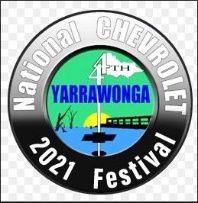 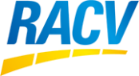 FRIDAY 22nd OCTOBER8 - 10 am 	Registration – Yarrawonga Holiday Park1:00 – 3:30 pm	‘Early Bird’ local area run … Local Community ‘Farm Gate Trail’ & Townships		         ($ Pay as you go) Easy run to cater for all differing vehicle types also enabling access to smaller venues such as Rich Glen Olive Farm, Byramine Homestead, Bundalong Tavern and local historic townships.4 - 8 pm 		Registration – Yarrawonga Holiday Park6 – 9:00 pm	Welcoming BBQ event – Location: Yarrawonga Holiday Park. 				 ($ Included)Held at Holiday Park enclosed football ground and club rooms/camp kitchen. Externally catered by local Lions Club & Hosted by Chevrolet Club of Victoria Inc.SATURDAY 23rd OCTOBER8 - 10 am 	Registration – Yarrawonga Holiday Park8:30 am		All vehicles assemble at Club Mulwala (RSL) Car Park for staging prior to Cruise Event 		Club Mulwala (RSL) will open breakfast for Festival Entrants at club rates prior to cruise from 8:00am.9:00 am 	44th National Chevrolet Festival Cruise event 					     	 ($ 10 p/h) Option A - Shepparton Motor Museum.  Option B – A Local area Attraction Cruise 	Both cruise events commence with crossing beautiful Lake Mulwala and ‘Chevrolet Drive Through’ Yarrawonga Township. Option A - is an 80km convoy to this this wonderful centre which is not just cars/bikes but also old wares, chocolate factory etc.! Option B - is a shorter cruise around the local area taking in a local Indian Motorcycle display and local attractions. 1:30 pm	Mulwala Ski Club Buffet Pizza/Pasta Lunch 							  ($22 p/h) Great Club, directly on the banks of Lake Mulwala for a post run get together after the cruises return. Afternoon 	Dedicated ‘FREE TIME’…… informal groups doing their own thing with local venues & township or Caravan Park socialising. Opportunity for Car Cleaning and Show & Shine Preparation.6 – Late pm	Entrant Choice – 4 Local venues to be nominated as options at entrant discretion or.. Simply chill out!!.SUNDAY 24th OCTOBER9am -3 pm 	44th National Chevrolet Festival Show and Shine at Scenic Lake Mulwala Water Front Venue.    ($ Included)Complimented by dedicated lakefront grassed display site adjoining a large Local Farmers Market/Stalls, Food Trucks. Easy town access and historic Paddle Steamer lake cruises available from show & shine venue.  Note: Judging will occur throughout day and vehicles requested not to be moved before 3pm3 – 6 pm 	Entrant free time.. Relax, Chat, - Time for a rest!!6.30 – 10 pm 	44th National Chevrolet Festival Formal Presentation Dinner at Club Mulwala RSL. 		($40p/h)Free shuttle bus option and within walking distance to most accommodation venues. A great venue that will include live music, Trophy and Festival Queen Presentations and, a few surprises!!MONDAY 25th OCTOBER 7:30 – 9 am 	Farewell Breakfast									($ Included) – Location: Yarrawonga Holiday Park. Murray River Waterfront Externally catered by local Lions Club & Chevrolet Club of Victoria                          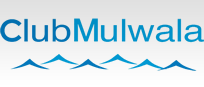 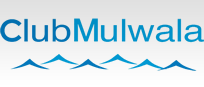 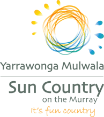 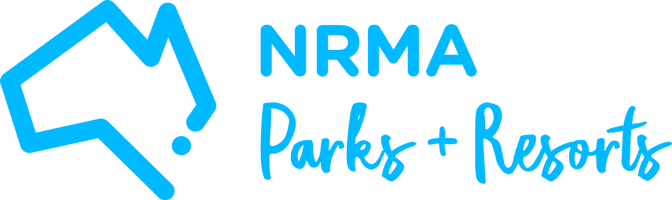 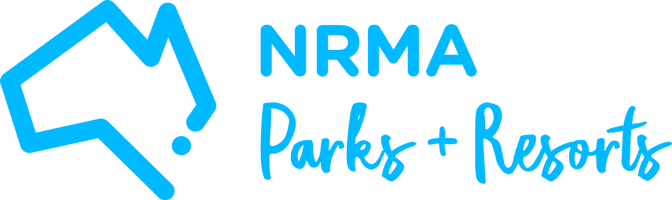 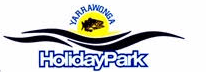 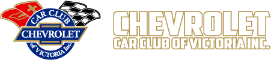 